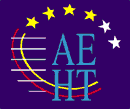 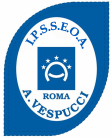 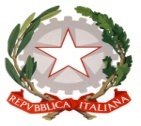 MINISTERO DELL’ ISTRUZIONE E DEL MERITOUFFICIO SCOLASTICO REGIONALE PER IL LAZIOISTITUTO PROFESSIONALE STATALE SERVIZI  PER L’ENOGASTRONOMIA E L’OSPITALITA’ ALBERGHIERA“AMERIGO VESPUCCI”Via C. Facchinetti, 42 – 00159 ROMA – Tel. 06/43599154 Fax 06/43535097Succ.le Via Tiburtina, 691 – 00159 Roma – Tel./Fax 06/4382441E-MAIL: rmrh04000n@istruzione.it - PEC: rmrh04000n@pec.istruzione.itDistretto XIII – Cod. Fisc. 97197720580 – Cod. Mec. RMRH04000NCod. Univoco:  UFL4D3_____________________________AZIONE KA1PROGETTI DI MOBILITÀ ENTI ACCREDITATI SETTORE SCUOLACONVENZIONE n. 2022-1-IT02-KA121-SCH-000055134CUP F84C22001270006Allegato 1 – DOMANDA DI PARTECIPAZIONE Prima di iniziare la compilazione del presente modulo di candidatura assicurati di essere in possesso della Carta d’identità o del Passaporto e che siano validi per l’espatrio e in corso di validità per tutto il periodo della mobilità all’estero.INFORMAZIONI DEL CANDIDATONOME: _______________________________                     COGNOME: __________________________________Indicare il proprio nome, includendo eventuali secondi nomi, come riportato/i sul documento d'identitàLUOGO E DATA DI NASCITA: _________________________, __________/____________/________RESIDENTE IN, CITTA’_____________________________VIA________________________________NUMERO_____ CAP____________PROVINCIA___________________CELLULARE: __________________________________, EMAIL: ______________________________________________Chiedo di partecipare al seguente progetto in qualità diDOCENTEPERSONALE ATAIndicare la disciplina di insegnamento o la funzione (nel caso di personale ATA) ricoperta all’interno dell’Istituto:Chiedo di partecipare alla mobilità che si svolgerà presso il seguente Paese:MALTA *è possibile indicare più destinazioniAUTOVALUTAZIONE LINGUISTICA E COMPETENZE PROFESSIONALI LINGUA MADRE:Livelli: A1 e A2: Livello elementare B1 e B2: Livello intermedio C1 e C2: Livello avanzato DICHIARAZIONIDichiaro che quanto riportato nella presente domanda di candidatura risponde a verità.Dichiaro di essere consapevole delle sanzioni penali, nel caso di dichiarazioni non veritiere e falsità negli atti, richiamate dal D.P.R. 445 del 28/12/2000 e dalla Legge n. 127 del 15/05/1997.Autorizzo il trattamento dei dati ai sensi del GDPR – Regolamento Generale sulla Protezione Dati e del D.Lgs. 101/2018 ai fini della selezione nell’ambito del progetto Erasmus+ 2022-1-IT02-KA121-SCH-000055134dichiaro di aver preso visione del bando di selezione e di ogni documento allegato e dei servizi erogati per il partecipanteLuogo________________________									Firma___________________________COMPRENSIONECOMPRENSIONECOMPRENSIONE ORALECOMPRENSIONE ORALESCRITTURAAscoltoLetturaProduzioneInterazioneINGLESE